PREACHED RETREAT BOOKING FORMPlease complete this form and return to The Retreat Secretary, The Briery Retreat Centre, 38, Victoria Avenue, Ilkley, W.Yorks. LS29 9BW email: briery@btconnect.com.  website: http://www.briery.org.ukTel: 01943 607287 (Block letters please)I wish to apply forRetreat name…………………………………………………………………………………………………….Date…………………………………………………………………………………………………………………..Title (underline as appropriate) Mr, Mrs, Miss Ms, Rev, Sister, Brother, Dr, OtherIf Religious please state Congregation……………………………………………………………  If Priest please state Diocese……………………………………………………………………………Surname……………………………………		First Name…………………………………….Address……………………………………………………………………………………………………………..Town/City………………………………………………………………………………………………………….Postcode……………………………………		*Email…………………………………………..*Confirmation will be sent by email unless stamped address envelope enclosed.Contact phone number…………………………………………………………………………………….Special Requirements re accommodation/diet (We only cater for Vegetarians/Vegans and medically essential diets).……………………………………………………………………………………………………………………………I enclose a non-refundable deposit of………an **email address/stamped addressed envelope. **delete where applicableWe can now accept the following debit and credit cards.  Cheques payable to: The Briery Retreat CentreCredit cards are accepted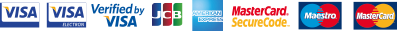 Telephone enquiries within office hours: Monday to Friday 9.00am to 5.00pmIf you would like to receive regular updates by way of email from the Briery including our brochure, newsletter and details about forthcoming events from The Friends of the Briery please state YES or NO ……………………………….   Please note your details are not forwarded to any third party.   A full copy of our Data Privacy Notice (which explains how we process your personal data, and what your data protection rights are) is displayed on the Briery website (www.briery.org.uk) and is available upon request. Our Retention Policy (which explains how long we keep your data for) is also available upon request.